Technické podmínky/Příloha č.1 smlouvyTechnická specifikace veřejné zakázky Podpora informačního systému OŘ, integrace radiofonie a NIS IZS Zdravotnické záchranné služby Moravskoslezského kraje, příspěvkové organizaceDefinice pojmů a zkratekZadavatelem veřejné zakázky je Zdravotnická záchranná služba Moravskoslezského kraje, příspěvková organizace (dále jen Zadavatel nebo Uživatel). Použité zkratkyFR		First responderHW		HardwareIBC		Integrované bezpečnostní centrum – sídlo krajského operačního střediska ZZS MSKIZS		Integrovaný záchranný systémIS ZD ZZS	Informační systém zdravotnické dokumentace ZZSKSP		Krajský standardizovaný projekt – dodávka SW a HW vybavení v rámci projektu standardizace OŘ složek IZSKZOS	Krajské zdravotnické operační střediskoMD		Člověkoden (Man-day) - Pracovní čas jedné osoby odpovídající jednomu pracovnímu dni, v tomto případě 8 hodinMSK	Moravskoslezský krajNIS IZS 	Národní informační systém IZSOŘ		Operační řízeníSaP		Síly a prostředky ZZS MSKSW		SoftwareVSS IBC	Vrstva společných služeb IBCZD		Systém zdravotnické dokumentaceZZS MSK	Zdravotnická záchranná služba Moravskoslezského kraje, příspěvková organizaceZZ		Zdravotnické zařízeníPředmět specifikacePředmětem veřejné zakázky je dodávka podpory stávajícího informačního systému operačního řízení ZZS na dobu pěti let včetně případného upgrade systému nebo dodávky nového IS operačního řízení ZZS.Podporovaný OS musí v době zahájení podpory odpovídat níže uvedené specifikaci, platnému legislativnímu rámci a musí podporovat veškeré procesy operačního řízení ZZS ve všech typech činností (příjem tísňových výzev, odborná přednemocniční neodkladná péče, setkávací systém, PPNP, přeprava transfúzních přípravků, speciálních léčiv, tkání, buněk a orgánů k transplantaci, přeprava lékaře nebo jiného zdravotnického pracovníka ke specializovanému a nezbytnému výkonu, TANR, TAPP, systém First responder apod.)Dodavatel musí garantovat schopnost provádět support operačního systému, tedy musí být schopen modifikovat zdrojový kód a dodávat nové verze systému po celou dobu podpory, ať už za účelem provádění oprav případných incidentů, doplnění nových vlastností z důvodu legislativních změn, nebo doplnění funkcí na základě objednávky Zadavatele. V rámci předložené nabídky musí být deklarováno vlastnictví autorských práv předmětného systému nebo způsob, jakým budou předmětné úpravy prováděny, aniž by došlo k narušení autorských práv subjektu, který práva vlastní.Popis aktuálního stavuArchitektura řešeníZZS Moravskoslezského kraje využívá pro procesy operačního řízení informační systém firmy Vítkovice IT Solutions a.s. a dále pak IS pro dokumentaci a vykazování vyvíjený pracovníky ZZS MSK (dále jen IS ZD ZZS). IS pro operační řízení je dále v rámci Integrovaného bezpečnostního centra Moravskoslezského kraje – společného dispečinku všech složek Integrovaného záchranného systému pro Moravskoslezský kraj provázán se systémem „Vrstvy společných služeb IBC“ (dále jen VSS) - platformy pro výměnu dat mezi IS jednotlivých složek IZS a dalších subsystémů.Schéma stávajícího a požadovaného propojení v rámci ISPopis cílového stavu a specifikace předmětu plnění Popis cílového stavuCílem této části je technická specifikace podporovaného informačního systému operačního řízení ZZS MSK, integrace tohoto IS na střechový projekt Národního informačního systému integrovaného záchranného systému a dalších systémů.Obecné požadavkyIS OŘ musí umožnit:•	využití a interoperabilitu s funkcionalitou budovanou v rámci NIS IZS,•	zajištění podpory procesů OŘ,•	využití mapových a datových podkladů prostřednictvím volání služeb GIS,•	integraci do prostředí IBC Moravskoslezského kraje.Požadavky specifikované ZZSZZS MSK specifikovala tyto požadavky na IS ZZS a integraci na NSPTVZachování stávajícího rozsahu základních funkcionalit IS ZZS a integrací mezi jednotlivými částmi řešení IS ZZS. Stávající rozsah funkcionalit je nepodkročitelný.Obecné požadavky na systém:Řazení záznamů, vizualizace naléhavosti a pořadí sloupců bude v systému konfigurovatelné.Veškeré číselníky zdravotnické dokumentace budou editovatelné v rámci aplikačního prostředí.Odesílání veškerých chybových hlášení dohledu IBC (viz. integrační požadavky IBC).Všechny aplikace, se kterými budou pracovat uživatelé, budou mít řešenu autentifikaci a to způsobem kdy:Primárně bude provedena autentifikace vůči ActiveDirectory,V případě, že se autentifikace vůči AD nezdaří, provede se autentifikace vůči vnitřní databázi uživatelů IS.Všechny aplikace budou logovat ať už úspěšnou nebo neúspěšnou autentifikaci ve standardu logových zpráv Syslog na server, který bude definován v rámci analýzy za účelem bezpečnostního auditu.Zabezpečení konkurenčního zpracování na všech úrovních (události, záznamy/výzvy, posádky apod.) – musí být implementováno zamykání položek, aby nedošlo k současné editaci několika uživateli.Veškeré změny entit na všech úrovních budou detailně logovány – bude zaznamenán uživatel nebo systém, který změnu vyvolal a změna, která proběhla a to tak, aby bylo možné rychle a přehledně zjistit stav původní a stav po změně. Totéž se také týká všech akcí (kdo provedl výzvu, změnil status atp.).Systém musí dosahovat požadovaných SLA na stávajícím HW vybavení IBC a ZZSMSK (dostupné HW prostředky specifikovány níže). Bude-li třeba pro funkcionalitu IS a dosažení SLA další specifický hardware, musí být jeho cena započtena do nabídkové ceny IS. Zachování stávajících číselníků – v případě nesouladu s číselníkem NSPTV  zajištění jejich překladů ve vazbě na číselníky NSPTV, mapování překladů číselníků budou dodány ze strany ZZS v rámci analýzy při zahájení implementace – mapování musí být aplikačně editovatelné, aby v budoucnu mohlo být volně upraveno.Integrace příjmu TV přes stávající ústřednu CISCO.Oboustranné napojení na stávající systém zdravotnické dokumentace a vykazování přes SOAP rozhraní.Realizátor provede analýzu aktuálního stavu IS ZZS a požadavků NIS ISZ dle aktuální dokumentace a zpracuje nebo případně aktualizuje cílový koncept, který bude předložen ZZS MSK.Další požadavky specifikované ZZS MSK na úrovni definice požadavků na jednotlivé části IS ZZS a na úrovni definice samotných požadovaných funkčností jsou zapracovány v následujících  kapitolách specifikace předmětu plnění.Specifikace předmětu plněníSpecifikace požadavků na IS ZZS a integrace jeho jednotlivých částíRozhraní mezi jednotlivými celky budou otevřená a jejich specifikace bude součástí dodávky. Otevřenost rozhraní musí umožnit navázání libovolného systému splňující požadavky specifikovaného rozhraní a musí splňovat standardy SOAP. Specifikace případných nových rozhraní bude dohodnuta v rámci vstupní analýzy. Veškerá funkcionalita systému OŘ bude poskytována a volána prostřednictvím webových služeb (WSDL/SOAP/REST). Tuto podmínku nemusí splňovat integrace GISu, a technologií, které tuto integraci neumožňují (stream zvuku z radiostanic apod.). Systém OŘ musí být na ostatních systémech zcela nezávislý. Selhání předání informací přes rozhraní např. z důvodu výpadku jednoho ze systému nesmí zapříčinit zablokování nebo zpomalení systému partnerského. Systém OŘ musí být samostatně funkční i v případě výpadku NIS IZS nebo některé z jeho komponent. Systémy budou vzájemně sdílet společné číselníky, které budou spravovány na straně systému zdravotnické dokumentace a přes definované rozhraní budou poskytovány systému operačního řízení, který je bude periodicky nebo na základě notifikace synchronizovat do svých struktur. Minimální seznam společných číselníků a veličin vyměňovaných mezi systémy zdravotnické dokumentace a operačního řízení je uveden v Příloze 1.Veškeré aplikační servery systému OŘ budou zdvojeny, tedy budou provozovány minimálně ve dvou instancích na dvou oddělených virtuálních strojích, provozovaných na oddělených HW strojích. V případě výpadků jedné z instancí musí systém automaticky, nebo alespoň po restartu klienta, bez zásahu administrátora, automaticky přepojit klienta na funkční instanci.Klienti musí automaticky detekovat funkčnost aktuální instance a v případě výpadku informovat obsluhu o problémovém stavu a vyzvat je k provedení příslušné akce.Notifikace chybových stavů musí být kompatibilní s dohledovými prostředky IBC (viz, Integrace jednotlivých systémů a komponent IS ZZS na VSS IBC) a jakékoliv nestandardní stavy musí být dohledu IBC reportovány.Obecné požadavkyPožadavky na architekturu řešení IS ZZS jsou specifikovány ve Studii proveditelnosti. IS pro OŘ jako jeden ze systémů OŘ v heterogenním prostředí systémů OŘ celého IZS musí být vystavěn v architektuře SOA, která je průmyslovým standardem architektury pro softwarové aplikace. Klíčovými principy této architektury jsou: hrubozrnnost služeb volné provázání služebdistribuovatelnost služeb dynamická flexibilita služeb (dynamické přiřazování výkonu podle aktuálního zatížení) využívání technologických standardů využití centralizovaného úložiště metadat (repository – registry služeb) pro správu a volání služeb možnost prosadit u služeb definované politiky (v různých režimech - společná politika pro více služeb a současně pro jednu službu platí více politik) možnost vizualizace služeb z technologického i procesního pohledu (kde která služba a v jakém stavu běží, kde je právě teď úzké hrdlo zpracování, jaká data služba využívá nebo zpracovává, kteří uživatelé se službou pracují atd.) pokrytí celého životního cyklu služeb (design, prototypování, vývoj, testování, simulace, implementace, monitorování, řízení výkonnosti a dostupnosti, verzování) stejnou flexibilitu, kterou SOA poskytuje IS, musí poskytnout i spodní vrstvy SOA, tedy celá IT infrastruktura v podobě dynamické virtualizace IT zdrojů Požadavkem proto je, aby funkcionalita byla realizovaná formou webových služeb (WSDL23/SOAP24) a bylo zajištěno využití jednotného registru služeb (UDDI25) pro aplikaci společných politik. IS pro OŘ musí kromě klíčových principů architektury SOA splňovat tyto další požadavky na architekturu: Databáze normalizovaná bez přímých přístupů vč. zapouzdřených uložených procedur Prostřednictvím služeb zpřístupněná i ovládaná technologická zařízení (zapouzdřená proprietární rozhraní). Klienti s jednotným rozhraním (obrazovky zapouzdřené) Podpora virtualizace na úrovni serverů i stanic, podpora vzdáleného přístupu a replikací, škálovatelnost (clustery, gridy) pro zajištění flexibility infrastruktury SOA (sdílení zdrojů, zjednodušení správy). Zajištění požadované bezpečnosti, robustnosti, odolnosti a zálohování. SLAIS musí zajistit nejméně tyto SLA (úroveň 1): Odezva klienta (uživatelská) 0,3 s Režim 24 x 7 Dostupnost kritických služeb 99,95% Dostupnost ostatních služeb 98,0% IS pro OŘ musí být schopen splnit nebo reflektovat při volání služeb tato SLA definovaná v NIS IZS: Předat/převzít událost na rozhraní (max.) 3 s Úrovně SLA pro ICT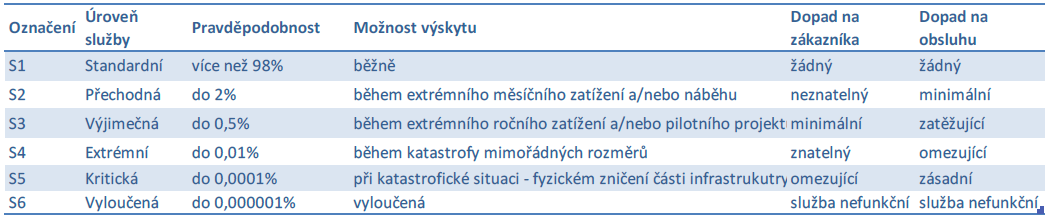 Zdroj: Analýza interoperability operačního řízení základních složek integrovaného záchranného systému. 2010, str. 37SLA pro ICT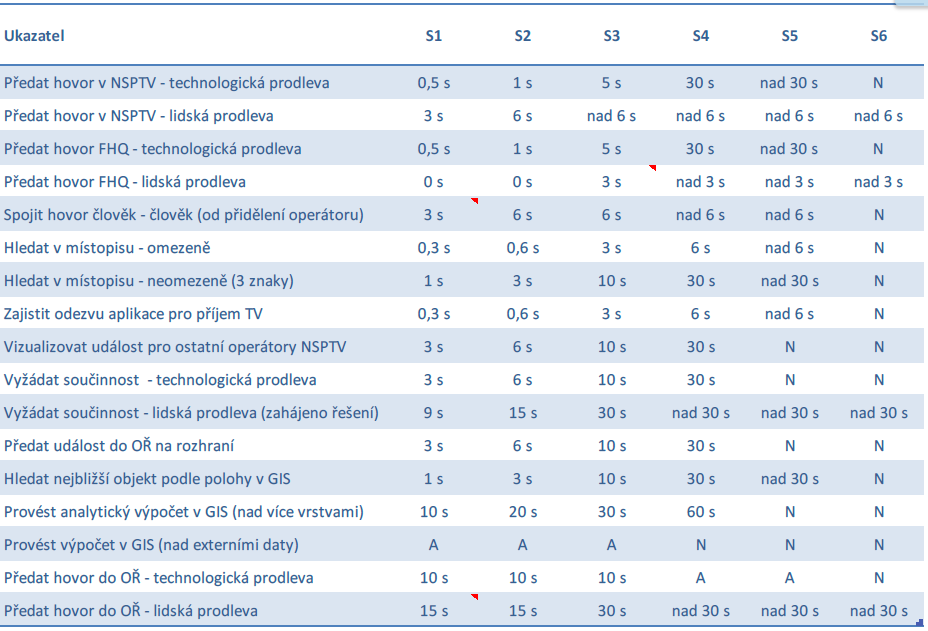 Zdroj: Analýza interoperability operačního řízení základních složek integrovaného záchranného systému. 2010, str. 38LicencováníLicence systému pro operační řízení musí pokrývat minimálně:-	4 instance aplikačních serverů „včetně příslušenství“ (registru služeb apod.)-	minimálně 12 aktivních klientů operačního řízení všech druhů (klient OŘ, klient integrace radiostanic apod..) a dalších 15 klientů v režimu, kdy budou aplikace nainstalovány a využity jen v případě mimořádné události – pokud takové licencován není možné, musí být dodána licence pro 27 plnohodnotných klientů -	licence musí být dodány jako „plovoucí“, tedy uváděný počet znamená počet současně spuštěných instancí aplikace-	7 instancí klientské aplikace bude před předáním nainstalováno do prostředí záložního dispečinku v Opavě, kde budou spuštěny v případě výpadku IBC a budou komunikovat se záložní replikovanou databázíDatabáze, prostředí, zálohování a replikace datJako databáze systému se předpokládá využití Oracle RAC IBC (verze 11g).  Pokud bude dodavatel využívat jinou databázi, musí být její licence součástí dodávky a to minimálně tak, aby bylo databázi možné využívat v režimu clusteru active/passive. Pokud půjde o licenci na počet soketů nebo jader procesoru, je potřeba dodat dostatečný počet licencí pro běh na procesorech Intel(R) Xeon(R) CPU E5-2620 v3, 2.40GHz (každý server Hyper-V clusteru má osazeny dvě patice).Bude-li systém ukládat jakákoliv kritická data mimo prostředí databázového stroje Oracle RAC IBC, který je zálohován centrálně v rámci IBC, je dodavatel systému povinen zajistit automatické zálohování do datových úložišť definovaných uživatelem v průběhu analýzy. Dodavatel je také povinen zajistit replikaci dat OŘ a zdravotnické dokumentace do databáze v záložní lokalitě, kde je připraven server s databází Oracle Standard Edition One 11g a to buď kontinuálně, nebo minimálně dávkově v definovaných intervalech. Výsledkem replikace musí být identická databáze v konzistentním stavu (s chybějícími daty maximálně v rozsahu okna dávkové replikace) umožňující v případě potřeby spuštění systému OŘ nad touto databází. Datové spojení pro přenos dat zajistí uživatel. Dodavatel opět může využít jinou databázi, jejíž licence pro záložní dispečink ale musí opět být součástí dodávky.Klientské aplikace budou provozovány na stanicích s operačním systémem Windows 10 (1 stanice na každý pult, 4x monitor s rozlišením 4K, 1x touch screen s rozlišením 1280x1024). Serverové aplikace budou umístěny do prostředí Hyper-V clusteru ZZS MSK, je tedy nutné použít OS podporované tímto prostředím. Pokud je třeba pro provoz více serverových OS než 4x Windows 2012 R2 nebo 2016, musí být tyto OS součástí dodávky.Integrace jednotlivých systémů a komponent IS ZZS na VSS IBCTabulka uvádí výčet integračních požadavků pro integraci IS ZZS do VSS IBC s odkazem na Přílohu 2, kde jsou definovány rámcové požadavky pro danou oblast umožňující získání podmínek a přehledu o náročnosti práci v rámci dané integrace. Detailní specifikace jednotlivých integračních požadavků, včetně přesného formátu předávaných zpráv, dodá integrátor IBC realizátorovi před zahájením analýzy. Systém operačního řízení a jeho integraceSystém musí umožnit příjem tísňového volání:přijetí hovoru operátorem ve skupině aktuálně přihlášených call takerů, kterým budou hovory přidělovány dle algoritmu „nejdéle nevytíženého operátora“založení události automaticky na „zvednutí sluchátka“ a její vytěžení, sdílení události s dalšími složkami IZS předání informací o výzvě k operačnímu řízeníOperační řízení.rajonizace události a doporučení VS, která má výzvu řešit (systém nabízí náhled na výjezdové skupiny, jejich stav)rajonizace na základě místopisu definované vazbou posádky na kódy místopisných prvků RUIANrajonizace na základě aktuální polohy posádky v závislosti na dojezdovém čase volitelně i s ohledem na status posádkys ohledem na vytížení jednotlivých VS  v průběhu směny předání výzvy výjezdové skupině včetně aktivace přidružených technologií viz. popis funkčních požadavkůmonitoring řešení událostí pomocí systémů statusů do doby ukončení posledního výjezdu k událostieditace složení výjezdových skupinnáhledy na vytížení jednotlivých VS  v průběhu směny statistiky, generované sestavySystém OŘ musí implementovat procesy příjmu tísňového volání a operačního řízení způsobem, který zajistí jak integraci na ostatní systémy v rámci IS ZZS, tak integraci s infrastrukturou NIS IZSIntegrace na ostatní systémy v rámci IS ZZSSystém sledování provozu vozidel GISRÚIANDatová věta předávání událostí (NIS IZS)Telefonní ústřednaInfo 35Komunikační technologie - radiostanice, AMDSProstředí IBC – předávání událostí, integrace technologií  viz. Integrace jednotlivých systémů a komponent IS ZZS na VSS IBC Integrace s NIS IZSIntegrační platforma - sběrnice služeb, systém pro řízení událostí a výměny dat (procesní server), registr služeb, monitoring a systém řízení kvality. GIS - datová základna geodat na 3 úrovních (společná centrální, složková, krajská) a definované služby vč. analytických pro jejich využití a jejich zpřístupnění pro IS využívané v operačním řízení. IS pro OŘ musí mít implementovány jednotlivé požadované funkčnosti tak, aby mohl využívat  služeb  integrační platformy, přijímat a zpracovávat zprávy z NIS IZS a využívat mapové a datové podklady prostřednictvím volání služeb GIS.poskytování resp. využívání dat v požadovaném tvaru o sdílených řešených událostech, nasazování SaP a data k vizualizaci operační situace. Jde zejména o tyto služby: předání/převzetí dokumentace události do/ze systému pro OŘ sdílení událostí včetně jejich směrování výměna žádostí o součinnost sdílení statusu a polohy vybraných SaP sdílení dat o společné operační situaci otevřené dokumentované rozhraní povinnost využívání přístupu k centrálně poskytovaným registrům např. pro vyhledávání místa události (adresním RÚIAN, atd.) integrace externích datových zdrojů zprostředkování dalších vybraných služeb třetích subjektů předání/převzetí dat k vizualizaci operační situace, zejména zobrazení místa události, kontaminovanou a uzavřenou oblast, místo velitelského stanoviště, aktuální pozice velitelů anebo vedoucích složek IZS, pozici SaP složek IZS - mobilní (např. hlídky pro uzavření komunikací), zvýraznění směrů dopravy (příjezd a odjezd složek IZS, dálková doprava vody) a účelový prostor využívání služeb subsystému předávání zprávVyužívání číselníků společných pro všechny složky v rámci NIS IZS (podrobná specifikace číselníků v aktuální dokumentaci  NIS IZS)Poskytování dat pro monitoring a ukládání v centrálním datovém skladuČasové razítko a identifikaci dispečera pro definované úkony Převzetí DV SaP vybrány Převzetí (zobrazení) výzvy SaP Dojezd SaP na místo události Vyžádání spolupráce jiné složky IZS/kraje Potvrzení (odmítnutí) spolupráce jiné složky IZS/kraje Zahájení spolupráce  více složek IZS Vyhlášení 2. stupně poplachu. Vyhlášení 3. stupně poplachu. Vyhlášení Z. stupně poplachu Odeslání optimalizované trasy SaP Převzetí (zobrazení) optimalizované trasy v SaP Vyžádání informace o operační situaci Poskytnutí (zobrazení) informace o operační situaci v SaP Odjezd SaP z místa události Dojezd SaP do zdravotnického zařízení Odjezd SaP ze zdravotnického zařízení Dojezd SaP na stanoviště Uzavření události Zjištění výpadku kritické služby Rekonfigurace kritické služby Rozhodnutí o vyklizení budovy OS složky Zajištění částečné funkcionality operačního řízení Zajištění plné funkcionality operačního řízení Předání výzvy externímu subjektu Přijetí výzvy externím subjektem Převzetí informace od externího subjektu prostorové informace Aktuální poloha a status vizualizovaného SaP Dojezdová vzdálenost SaP k místu události Dojezdová vzdálenost SaP k zdravotnickému zařízení Dojezdová vzdálenost SaP zpět na stanoviště Využití prostředí pro předávání strukturovaných zpráv, pokud bude v rámci NIS IZS implementovánoDodavatel je povinen seznámit se stávající architekturou IS ZZS a integrací IS ZZS na VSS IBC a aktuální dokumentací k NIS IZS a navrhnout takové řešení naplnění funkčních požadavků na IS OŘ, které bude kompatibilní s integračními požadavky VSS IBC (Integrace jednotlivých systémů a komponent IS ZZS na VSS IBC) a bude umožňovat využití integrační platformy projektu NIS IZS.Požadavky na funkcionality systému operačního řízení Podpora výjezdových skupinInformační systém musí zajistit na pracovištích výjezdových skupin minimálně tyto procesy:Příjem výzvy k výjezdu na výjezdovém stanovištiIntegrace telefonie a radiofonie, pagerový systém a SMSKlientská aplikace ovládání rádií bude:integrována do stávajícího prostředí touchscreenu IBC, tedy musí splňovat integrační požadavek na běh aplikace v rámci prostředí  touchscreenumusí umožnit jednoduché ovládání v prostředí dotykového monitoru, tedy veškeré ovládací prvky musí být dostatečně velké a logika ovládání musí zjednodušovat maximálně práci operátora (např. při zaklíčování otevřít příposlech kanálu, signalizovat jasně příchozí volání včetně volacího znaku volajícího, kanálu na kterém volá apod., možnost práce volitelně v otevřeném a uzavřeném režimu atp.)nabízet funkce pro integraci do IS tak, aby spolu s IS tvořil funkční celek a byly splněny všechny požadavky na funkčnost IS ve vztahu k radiostanicímzvukový výstup a vstup musí být realizován přes vstup a výstup stávajícího PC dispečeraSpecifikace požadavků na integraci IS ZZS  s NIS IZSNapojení IS ZZS na NIS IZS bude zajištěno přes rozhraní VSS IBC s možností přepnutí přímo do NIS ZZS (rozhraní jsou identická). IS OŘ musí zohlednit skutečnost, že data z NIS IZS přichází zdvojena (jednou přímo přes VSS IBC, jednou cestou NIS IZS) a obsluze vždy předat pouze jednu z nich (nutná filtrace identických informací). Požadavky na integraci IS ZZS na NIS IZS jsou specifikovány v dokumentu Prováděcí koncept NIS IZS ve verzi aktuální v době implementace, včetně jeho příloh a dalších stupňů projektové dokumentace, které zadavatel dodá uchazeči na vyžádání.Systém pro Operační řízení musí zajistit předávání, výměnu informací podle stanovených kritérií v těchto oblastech: Informace a data o událostech – výjezdech ZZS na místa událostíInformace a data o operační situaci na místě zásahuOstatní obecné zprávy dle specifikovaného protokoluInformace a data o stavech výjezdových skupin a jejich přiřazení k řešeným událostemAktualizace společných číselníků s NIS IZS pro zajištění výměny informací o událostech, operační situaci a silách a prostředcíchPoslední známá specifikace NIS IZS je v Příloze 3 technické specifikace.Požadavky na testovací provoz, dokumentaci a rozsah školeníPokud dojde v rámci dodávky k výměně celého IS OŘ nebo jeho podstatné části, je požadován testovací provoz, dodání dokumentace a proškolení uživatelů:Dokumentace a testováníMinimální délka testovacího provozu IS ZZS bude 21 dníTestovací prostředí nesmí ovlivnit běh produkčního prostředíBude dodána dokumentace systému v rozsahu:Popis funkčnosti zařízení a systémů z pohledu uživatele tak, aby byl uživatel schopen práce s předmětem plnění.  Pokud je předmět plnění integrován s jiným systémem, dokumentace bude obsahovat i popis napojení předmětu plnění na další systém v rozsahu nezbytném z hlediska práce uživatele.Popis předmětu plnění z hlediska jeho zapojení do stávající infrastruktury a informačního systému (rozhraní a služby), včetně popisu jeho správy, údržby.Specifikace pravidel pro zajištění informační bezpečnosti včetně stanovení bezpečnostních opatření.Harmonogram realizace dodávky a zapojení předmětu plnění -  budou definovány hlavní fáze realizace projektu, kritické milníky, odpovědné osoby, případně subjekty.Zápisy z jednáníŠkoleníDodavatel zajistí školení pracovníků uživatele. Cílem je, aby pracovníci uživatele byli seznámeni s jednotlivými částmi projektu a naučili se s nimi pracovat v rozsahu, který je nezbytný pro zajištění provozu, údržby a zjištění nestandardních stavů systému a identifikace jejich možných příčin.  Školení bude rozděleno na správce a uživatele systému kdy:školení uživatelů bude pro 50 účastníků ve čtyřech skupinách v rozsahu min. 1 skupina / denškolení administrátorů bude pro 5 správců v jedné skupině v rozsahu min. 1 denÚčastníkům školení bude vystaveno osvědčení o školení. Školení bude probíhat v prostorách IBC MSK.Veškeré náklady na zajištění školení musí být zahrnuty v ceně odpovídající části předmětu plnění.Záruční a servisní podmínkyMaintenance a rozšířená podporaV rámci podpory systému po deklarovanou dobu 5 let budou poskytovány Zadavateli v souvislosti s předmětným systémem operačního řízení tyto služby:Update – dodávka úprav, které reagují na změnu legislativy s tím, že musí být dodány nejpozději 30 dnů před datem jejich platnosti nebo ve výjimečných případech do 30 dnů po jejich zveřejnění ve sbírce zákonů nebo v jiné legislativní formě (změnou rozhraní VZP, změnou požadovaných statistik např. ÚZIS apod., legislativně požadovanou změnou požadovaných evidovaných entit apod.). V případě, že IS bude obsahovat vlastní místopisné databáze, budou po dobu supportní smlouvy tyto databáze aktualizovány minimálně 1x za 3 měsíce v rozsahu veškerých změn vydaných jejich dodavatelem v době aktualizace.Za legislativní změnu ve smyslu tohoto odstavce je považována také úprava/změna NIS IZS s dopadem na integraci do OŘ, takové změny musí být také dodávány v rámci uvedeného plnění.Pokud jednotlivé legislativní změny budou vyžadovat úpravy vyžadující nasazení pracovníků dodavatele přesahující rozsah 20 MD, může dodavatel požadovat vyčlenění této úpravy do samostatného projektu a požadovat proplacení nákladů nad 20 MD po Uživateli. Rozsah MD musí být před zahájením úprav schválen Uživatelem, který si vyhrazuje právo využít pro určení celkové náročnosti nezávislého soudního znalce. Upgrade – dodávka vyšší verze dodaných komponent řešeníRozšířená podpora - podmínky poskytování rozšířené podpory:poskytovatel rozšířené podpory zajistí jednotný systém nepřetržité linky pro hlášení vad a řešení problémů (hotline) v nepřetržitém režimus elektronickým přístupem přes síť internet (minimálně emailová adresa pro hlášení incidentů)s kontaktním telefonním číslemposkytující informace o změnách v incidentech/požadavcích Objednateli emailem nebo telefonickygarance reakční doby a doby odstranění závady (nebo snížení závady na nižší úroveň v daném časovém limitu)Incident je událost spojená obvykle s výpadkem služby nebo její části anebo snížením její kvality. Jde o zjištěný problém technologie, případně části IS, který není v souladu s dokumentovaným stavem akceptovaného řešení. Jde zejména o:•	neplánovaná přerušení dodávek poskytované služby;•	omezení kvality poskytované služby;•	poškození/porucha komponenty, která zatím neovlivnila dodávku služeb.Priorita incidentů•	A – Urgentní: IS na který je dodavatel povinen poskytovat podporu nebo jeho část je zcela nefunkční, neumožňuje práci uživatelů se systémem.•	B – Závažné: IS na který je dodavatel povinen poskytovat podporu nebo jeho část je částečně nefunkční, umožňuje částečné poskytování služeb, po přechodnou dobu se sníženým uživatelským komfortem nebo neumožňuje zcela práci minoritní aktuálně zastupitelné části uživatelů. •	C – Ostatní: jakákoliv chyba malého rozsahu nespadající do výše dvou uvedených priorit A, B – nebrání neodkladně užívání IS nebo jeho části, ale nejsou v souladu se stavem předání nebo legislativním rámcem.Doba reakce – doba, která uplyne od přijetí incidentu poskytovatelem služby do potvrzení doby zahájení řešení incidentu poskytovatelem.Doba na překlenutí vady – doba, která uplyne od přijetí incidentu poskytovatelem služby do poskytnutí dočasného řešení zmírňujícího dopady incidentu, tedy do zprovoznění do stavu, kdy je odstraněna akutní nefunkčnost (např. obnoven běh IS restartem služby nebo zařízení, provedením dočasného downgrade, dočasné vyřazení chybující části/služby apod.) a pracuje se na finálním odstranění vady.Doba vyřešení incidentu a předání objednateli k ověření vyřešení – doba, která uplyne od přijetí incidentu po předání řešení k ověření. Doba potřebná na ověření vyřešení ze strany objednatele není započítávána do doby vyřešení. Vyřešením je chápáno i snížení úrovně incidentu v daném čase a tím prodloužení doby pro řešení v souladu s nižší úrovní incidentu.V návaznosti na stávající parametry rozšířené podpory definované pro ICT v rámci  IBC MSK a IS operačního řízení jsou definovány časy pro reakci, překlenutí vady a vyřešení incidentu následně a jsou pro uzavření supportní smlouvy závazné.Rozšíření funkcionalit systémuV rámci smluvního vztahu poskytne dále nad rámec služeb sjednaných v bodě 4.4.1 dodavatel Uživateli na jeho požadavek úpravy a doplnění funkcionalit v rozsahu 10 MD ročně bez nároků na další úplatu.Nebude-li v kterémkoliv roce vyčerpáno toto plnění, převádí se do dalších let a to až do doby ukončení smluvního vztahu.Integrační požadavekPříloha 2Používaný DB server (viz bod 4.2.5)RP_ASW_INT_req_3_ver3.docRozvržení klientských aplikací na pracovní plošeRP_ASW_INT_req_7_ver1.docIntegrace systémů pod IBC ManageraRP_ASW_INT_req_8_ver3.docIntegrace dispečerských systémů do jednotného touchscreenuRP_ASW_INT_req_10_ver3.docIntegrace všech spolupracujících systémů přes Vrstvu společných služebRP_ASW_INT_req_12_ver1.docIntegrace se službou IBC Communication Framework (ICF)RP_ASW_INT_req_12_1_ver3.docIntegrované komunikační prostředí ICF – popis pro integraciRP_ASW_INT_req_12_1_priloha1_ver3.docIntegrace se službou IBC CentreRP_ASW_INT_req_12_2_ver7.docIntegrace se službou IBC Telephony Manager (ITM)RP_ASW_INT_req_12_4_ver3.docIntegrace se službou IBC Virtuální záznamRP_ASW_INT_req_12_5_ver11.docIntegrace systému GIS IBC pro OŘRP_ASW_INT_req_12_6_ver10.docJednotné rozhraní GIS pro IBC – popis zprávRP_ASW_INT_req_12_6_PopisZprav_ver10.docIntegrace se službou IBC StatusRP_ASW_INT_req_12_7_ver5.docIntegrace se službou IBC Info35RP_ASW_INT_req_12_9_ver3.docIntegrace se službou IBC SMS CentreRP_ASW_INT_req_12_12_ver5.docIntegrace se službou IBC AMDS CentreRP_ASW_INT_req_12_13_ver4.docIntegrace se službou IBC Protokol & Audit LogRP_ASW_INT_req_12_16_ver1.docIntegrace se službou IBC LokátorRP_ASW_INT_req_12_22_ver4.docIntegrace se službou Operator Status Manager (OSM)RP_ASW_INT_req_12_23_ver5.docIntegrace všech systémů do systému dohledu a monitoringu IBCRP_ASW_INT_req_13_ver2.docIntegrace jednotných centrálních dat IBC do jednotlivých systémůRP_ASW_INT_req_14_ver5.docDefinice společného místopisuRP_ASW_INT_req_14_1_ver1.docPodpora testování systému IBC jako celku jednotlivými systémyRP_ASW_INT_req_15_ver2.docPožadavekPopisPříjem tísňové výzvyPříjem tísňové výzvyOŘ 01Příjem a zpracování TVSystém umožní přijetí hovoru libovolným operátorem ve skupině aktuálně přihlášených call takerů.Systém umožní přijmout TV z těchto zdrojů tísňového volání:Přímý příjem hovorů tísňového volání přes ústřednu Cisco IBC, možnost přepojení nebo konference i z čísel ostatních složek (150, 156, 158, 112), případně z čísel operačních středisek složek IZS jiných krajůpříjem tísňových SMS od zdravotně postižených osob přes prostředí IBCpříjem událostí přes prostředí IBC jako záložní varianta k předávání událostí přes NSPTVkromě záložního předávání přes prostředí IBC, musí systém umožnit také definici způsobu předání události datové věty v závislosti na adresátovi – pokud nebude složka začleněna do NSPTV (např. MPO) musí systém událost předávat přes VSS IBCZpracování telefonické výzvy v OŘPři příchodu tel. hovoru na dispečerské pracoviště se zobrazí v dispečerské aplikaci informace o volajícím, případný překlad na jméno volajícího a přibližná lokalizace volajícího (INFO35, informace od mobilních operátorů apod.) s vizualizací v GIS klientovi.Bude rovněž k dispozici informace, zda z tohoto tel. čísla byly již nějaké události ohlášeny, případně z adresy, která je na tel. číslo navázána, pokud jde o adresu určenou až na úroveň adresního místa nebo zájmového bodu.Na základě těchto informací je možné vyvolání zadání nové události, kde jsou všechny dostupné informace převzaty do formuláře zadání události.OŘ 02Notifikace stavu pracoviště dispečeraTísňová telefonní linka bude po přihlášení a aktivování dispečerského systému zařazena do distribuční skupiny hovorů tísňového volání, kterou má možnost kdykoliv opustit zvolením režimu „Zaneprázdněn“ - tato funkcionalita bude řešena integrací do prostředí  IBC, které tuto funkcionalitu poskytuje.OŘ 03Založení nové události Systém zpracuje a založí v systému operačního řízení událost:přijetím hovoru přes stávající ústřednu IBCudálost bude v systému zakládána automaticky při přijetí volání (vyzvednutí hovoru) na tísňovou linku asociovanou s dispečerským pultem daného call takeraUdálost bude automaticky systémem nabídnuta call takerovi ke zpracování.Systém musí zajistit příjem datové věty (DV) ze systému NIS IZS a vytěžení všech podstatných informací v rámci události. Seznam atributů, které systém přebírá ze systému NIS IZS je dán specifikací DV systému NIS IZS.K již existujícím událostem musí být možné vytěžit změnovou DV (ZDV) se zobrazením rozdílů, které DV obsahuje ve srovnání s informacemi již uloženými u události a s možností vybrat, která data ze ZDV zapracovat k události a která data si dispečer nepřeje přebrat.U všech řešených událostí systém exportuje informace ve specifikovaném formátu a obsahu do systému NIS IZS, jak základní informace při založení události, tak následné ZDV a informace o požadavku na spolupráci s ostatními složkami IZS (PČR, HZS, ZZS jiných krajů).Systém musí umožnit volitelně odesílat do systému NIS IZS informace o poloze a stavu vozidel pouze u součinnostních událostí (kde se účastní více složek IZS), nebo událostí všech.Přijetí DV z NIS IZS musí být dispečerovi neblokujícím, ale dostatečně výrazným upozorněním signalizováno, aby operátor nebyl nucen kvůli potvrzení příjmu DV přerušovat prováděnou činnost, ale aby nemohl příjem DV nebo ZDV přehlédnout. Tato notifikace musí být jednak vizuální v rámci grafického rozhraní dispečerské aplikace a dále akustická na základě administrátorem systému konfigurovatelné zvukové znělky.Při příjmu DV nebo ZDV musí být přijaté informace prezentovány v přidružené klientské GIS aplikaci a to včetně informací o společném obrazu situace.OŘ 04Lokalizace událostiBude provedena lokalizace události, pokud není možné určit přesné místo události, tak i popisem místa, jinak pomocí GIS klienta nebo výběrem z místopisného helperu v kombinaci s fulltext vyhledáváním:Možnost filtrů určitý místopisný okruh, např. na konkrétní krajJe možné hledat různé kombinace např. "obec, ulice", jednotlivé výrazy se oddělují čárkou a postačí zadání jen jejich části např. "ost, cihe" najde ulici Cihelní v OstravěZa název obce nebo ulice je možné mezerou oddělené zadat číslo popisné nebo orientační, např.  "ost, cihe 14"najde číslo popisné 14 v ulici Cihelní v OstravěVýsledky, které odpovídají hledanému řetězci, jsou zobrazeny v místopisném helperu, kde je možné jeden ze záznamů vybrat, zároveň jsou po označení vizualizovány i v GIS klientoviHledání je vždy omezeno podle již vybrané úrovně adresy, např. pokud mám již vybránu obec Opava, veškeré hledání se mi omezí pouze na katastr této obce. Jednotlivé úrovně adresy je možné jedním kliknutím odstranitJe možné lokalizovat událost také zadáním souřadnic ve formátu WGS-84Historie případů na této adrese - na základě dotazu na databázi uzavřených událostí indikuje vizuálně (například barevným zvýraznění, orámováním, doplňujícím textem) podle adresy, zda už na této adrese nějaké události byly nebo aktuálně jsou a případně umožní náhled na tyto události výběrem ze seznamu takových událostíMožnost vedení vlastní databáze POI včetně kategorií s přiřazenou adresou a souřadnicí. Tyto body budou nabízeny jak při standardním hledání přes vyhledání adresy, tak i fulltextovým hledáním názvu POI.OŘ 05Vytěžení událostiMožnost evidovat k události tyto atributy:Číslo volajícíhoJméno volajícíhoTelefonní číslo + překlad na jméno, pokud je v systému k dispoziciLokalita volajícíhoz pevné linky – Info 35z DV z NSPTVod mobilního operátora další dostupné zdroje takové informaceHistorie záznamů z tohoto tel.čísla - na základě dotazu na databázi uzavřených událostí indikuje podle telefonního čísla (například barevným zvýraznění, orámováním, doplňujícím textem) , zda už byly z tohoto tel.čísla nějaké události ohlášeny (nebo aktuálně probíhají) a případně umožní náhled na tyto události výběrem ze seznamu takových událostíMožnost zadat "volání z 3. ruky" - tímto příznakem se aktivuje pole pro zadání druhého tel.čísla jako čísla na místo události.Možnost přímo vytočit hovor jako "zpětné volání" na číslo volajícíhoLokalizace události – viz bod výše Lokalizace událostiKlasifikace charakteru událostiPopis událostiPoznámka k událostiIndikace - dvouúrovňová a vztahuje se k pacientovi - při nabírání případu se bude vytěžovat pouze jedna indikace a předpokládaný počet pacientůInformace zda byla poskytnuta telefonicky asistovaná resuscitace či telefonicky asistovaná první pomoc či jiné příznaky uživatelsky definovatelnéSpolupracující složky IZS: Na základě vyžádání součinnosti je odeslána prostřednictvím IPL (VSS) výzva na ostatní složky IZS, která obsahuje všechny dostupné údaje o události dle specifikace NIS IZS.Součástí výzvy bude i informace, jaká součinnost je od požadované složky vyžadována.Výměna informací se ZZS jiného kraje je řešena stejným mechanismem, jako spolupráce s ostatními složkami IZS (PČR, HZS)Informace k prvnímu pacientovi události:Jméno pacientaPřibližný věk nebo ročník narozeníPohlavíStupeň naléhavosti z definovatelného číselníku naléhavostíNavržený typ sil a prostředků z definovatelného číselníku SaP včetně příslušného počtu navržených posádekOchrana zadaných informací dle definovaných pravidel (zamezení pozdějších změn indikace, charakteru atp. – bude definováno ZZS při analýze)OŘ 06Předání události jiným složkám IZSSystém umožní:Předání události dalším složkám IZS, jak v rámci kraje, tak jiným krajům Sledování stavu řešení události u spolupracujících složek Zpracování změn události zadaných spolupracujícími složkami - call taker nebo dispečer může rozhodnout o jejich akceptaci nebo zamítnutí nebo v případě potřeby v rámci řešení události do ukončení řešení možnost přibrat k řešení další složky OŘ 07Integrace JSDIAutomatické volitelné odesílání informací o události na JSDI, pokud je událost klasifikována jako dopravní nehoda.Příjem informací k dopravní situaci a jejich vizualizace v GIS klientovi, včetně výpočtu dojezdové doby v rámci rajonizace.OŘ 08Založení a předání záznamu k výjezduZ vytěžených informací o pacientovi bude automaticky při založení události založen záznam k výjezdu, který dispečer může zpracovat jako:Vyřešený jinou cestou (viz. Ukončení výzev operátorem )  Předaný do fronty pro operační řízeníCalltaker může založit případně další záznamy k výjezdu k dané události a opět je předat do fronty pro operační řízení.OŘ 09Objednávky sekundárních transportůPříjem a zpracování objednávky sekundárních transportů. Vytěžení bude obdobné jako u tísňového volání.  OŘ 10Ověření volajícíhoAutomatické ověřování volání z daného čísla s možností náhledu na přechozí události přijaté z tohoto čísla.OŘ 11Odeslání informace o události zodpovědným osobámSystém musí umožnit maximálně jednoduchým způsobem (jedno tlačítko, zatrhávací box apod.) odeslání informativní konfigurovatelné SMS na definovatelné příjemce (vedení organizace, mluvčí apod.), která bude obsahovat základní informace o události. (Integrace SMS viz. Integrace telefonie a radiofonie, pagerový systém a SMS)Operační řízeníOperační řízeníOŘ 12Vizualizace výzev ve frontěVýzvy, které budou calltakerem předány k dalšímu řešení do systému OŘ, budou řazeny do fronty. Fronta záznamů k výjezdu bude řazena dle definovatelného řazení (např. stupně naléhavosti a času založení), stupeň naléhavosti bude odlišen ještě i vizuálně. Ve frontě je jasně viditelná lokalita události, naléhavost, indikace, charakter, informace o pacientovi (příjmení, jméno, věk) a další známé sledované hodnoty.Aplikace umožní náhled na výzvy v těchto frontách:Výzvy urgentníPlánované výzvyProbíhající výzvyUkončené výzvyCelkový přehled výzevPlánované výzvy - doplní se datum a čas, na kdy je případ plánován a vloží se do seznamu plánovaných případů. Ostatní dispečeři nemusí informaci o vzniku takové události nijak výrazně notifikovat, pouze ji musí být aplikace na ostatních pracovištích schopny dále zpracovávat (musí o ní tedy "vědět"). V čase, na který je výzva naplánována, dojde k upozornění operátora (ad popis níže).Výzvy urgentní - standardní postup, kdy se případ předá ke zpracování operátorem ZZS, operátor je okamžitě upozorněn.  V obou případech, plánované výzvy i výzvy urgentní, musí dojít k výraznému, ale neblokujícímu upozornění, aby dispečer ZZS nebyl nucen kvůli potvrzení příjmu této informace přerušovat prováděnou činnost, ale aby nemohl tuto informaci přehlédnout. Tato notifikace musí být jednak vizuální v rámci grafického rozhraní dispečerské aplikace a dále akustická na základě administrátorem systému konfigurovatelné zvukové znělky a to tak dlouho, dokud není případ některým z operátorů převzat k následnému zpracování. Zajistit, aby v aktuální chvíli převzal k řešení čekající záznam pouze jediný dispečer a nemohlo dojít k zaslání více výzev nad jedním záznamem.OŘ 13Ukončení výzev operátoremPředat případ - předá se k řešení jiné složce IZS, ZZS v jiném kraji, LSPP apod. V dialogu se řeší, komu / jak byl případ předán. Předáním se případ uzavře (událost ukončí). Číselník cílových adresátů předání musí být volně konfigurovatelný.Stornovat případ – řešení záznamů ve frontě je možné bez řešení stornovat. V tom případě je však nutné vést přesný přehled o uživateli a důvodu této operace.OŘ 14Sekundární převozy pacientůU těchto záznamů bude ve frontě viditelný čas a datum, na který je převoz požadován. Aktivní upozornění systémem na nutnost řešení čekajícího záznamu výjezdu.Systém musí umožnit převoz i více než jednoho pacienta v rámci jednoho výjezdu sekundárního převozu a PPNP.Číselník zařízení pro sekundární převozy bude spravován na straně IS ZD ZZS a stranou IS OŘ bude synchronizován, včetně jejich adres a souřadnic. Sekundární transporty, stejně jako primární podléhají rajonizaci a to jak podle předdefinované rajoinzace, tak i podle nejbližší dostupné posádky.OŘ 15Vizualizace přihlášených posádek a jejich stavuK přihlášeným posádkám bude dispečer mít dostupné informace k jejich typu (RLP, RZP, RV, LZS – typ posádky je v přehledu graficky odlišen), názvu, aktuálnímu statusu a vytížení v rámci směny dané posádky.Aplikace nabízí rovněž přehledový panel posádek s těmito vlastnostmi:Jde o samostatné okno, které zobrazuje ve volitelných pozicích jednotlivé posádky a jejich aktuální stav.Toto okno je plně uživatelsky (administrátorem systému) konfigurovatelnéZ okna je možné přímo kontaktovat posádku (telefon - přímé vytočení hovoru, rádio - zaklíčování na dotykovém panelu na správném kanálu, otevření příposlechu, odeslání vybrané sel. volby nebo individuálního volání přes LCT Matra podel zvolené radiostanice, odeslání pagerové zprávy apod.)Je možné se proklikem rovnou dostat na událost, u které posádka zasahuje.Dostupné jsou různé informace o posádce - aktuální stav posádky, číslo posádky, kolikátý výjezd absolvuje daný řidič v rámci směnyIkony nebo jiné grafické odlišení pro jednotlivé stavy a pro jednotlivé posádky jsou konfigurovatelné administrátorem systémuJe třeba, aby bylo možné změnit stav posádky na všechny dostupné stavy, které jsou v číselníku, při dodržení logických souvislostí (např. nelze nastavit stav "na cestě k události" bez vazby na událost, vazba na událost je v takových případech nezbytnou podmínkou)Je třeba mít možnost postavit techniku mimo provoz a podle toho uzpůsobit i stav posádky, která by případně měla tuto techniku přiřazenou jako svou výjezdovou.Zajistit samostatnou aplikaci jako náhledovou část panelu posádek za účelem zobrazení na projekční ploše a pro přehled vedoucích pracovníků nejen v případě mimořádných událostí. Panel v této aplikaci musí být pouze v režimu „jen pro čtení“, tedy bude sloužit pouze pro informaci bez možnosti zásahu do stavu posádek. Na tuto aplikaci musí být dodána neomezená licence. OŘ 16Přiřazení výzvy posádceMožnost dle určených naléhavostí a případně naplánovaného času sekundárních transportů přiřazovat výzvy dispečery OŘ jednotlivým deklarovaným posádkám. OŘ 17Rajonizace, výběr SaPSystém bude umožňovat na základě vazeb místopisných entit na jednotlivá stanoviště (vazba přes kódy RÚIAN) z místopisu v záznamu navrhnout dispečerovi ve vazbě na navržený typ SaP vhodné výjezdové skupiny s deklarovanou prioritou. Systém umožňuje deklarovat rajonizaci pomocí kódů místopisných entit:UliceČást obceObeca přiřadit k nim množinu výjezdových skupin s vazbou na typ dané skupiny, které jsou řazeny pomocí určené priority, volitelně s vazbou na jejich akceschopnost.Na základě adresy případu bude možné provést jednak určení místně příslušného stanoviště a podle předběžného počtu SaP z okna zadání nové události bude proveden automatický výběr posádek, které by měly být přednostně vyslány k případu, včetně vizualizace v GIS klientovi.Pro posádky dle rajonizace jako i pro ostatní posádky bude spočtena přibližná dojezdová doba na základě jejich aktuální polohy vzhledem k místu případu. Obsluha bude mít na výběr, které posádky vyšle - přitom bude možné volitelně provést řazení posádek se shodnou dojezdovou dobou (tedy např. při více posádkách na stejném stanovišti) v režimech:, Dle času návratu z posledního výjezduDle počtu výjezdů v rámci směnyDle času stráveného na výjezdech v rámci směnyDle času stráveného v rámci směny s pacientemOŘ 18Aktivace posádkyPři aktivaci posádky dispečerem dojde k předání výzvy na pracoviště výjezdového stanoviště a provedení minimálně těchto akcí:Telefonní výzva na primární telefonTelefonní výzva na mobilní (sekundární) telefonSelektivní volání na ruční analogovou radiostanici posádky na kanálu kde byla naposledy zaznamenána komunikace dané radiostanice (jakákoliv komunikace, např. tedy i status apod.)Selektivní volání na vozidlovou analogovou radiostanici posádky na kanálu kde byla naposledy zaznamenána komunikace dané radiostanice (jakákoliv komunikace, např. tedy i status apod.)Adresní volání ruční radiostanice Matra Pegas přiřazené posádceAdresní volání vozidlové radiostanice Matra Pegas Odeslání výzvy pro zobrazení mapy na monitoru výjezdové skupiny a tisk příkazu k výjezdu na tiskárně posádky (cestou IS ZD ZZS)Odeslání deklarovatelné SMS a volitelně také AMDS (viz. Integrace telefonie a radiofonie, pagerový systém a SMS)Odeslání zprávy přes pagerPředání záznamu systému zdravotnické dokumentace, který ji dále předá mobilnímu řešeníV systému musí být definovatelné, které ze zmíněných technologií jsou na volbě dispečera (zvolí je před výzvou) a které jsou aktivní trvale.Musí být možné zvolit si sadu akcí pro provedení při výzvě, kdy je posádka na stanovišti a kdy je na výjezdu ve vozidle. Výběr typu aktivace (zda do vozidla nebo na stanoviště) je na dispečerovi.OŘ 19Vyhodnocování vhodných tras SaPPrůběžné vyhodnocování vhodných tras pro SaP - z hlediska jejich aktuální polohy, stavu silniční sítě a průjezdnosti včetně stavu hladiny vody v tocích a meteorologické situace. Tuto funkcionalita poskytuje střechové řešení, systém umožní integraci této funkcionality.  OŘ 20Statusy posádek a polohy SaPSystém bude umožňovat evidenci těchto stavů posádek:0 - technická pauza1 - výjezd2 - příjezd na místo události3 - odjezd z místa události4 - příjezd ke zdrav. zařízení5 - zahájení návratu6 - příjezd na základnu7 - konec akce8 - mimo provoz9 - stav nouzeA zároveň bude provádět vizualizaci polohy SaP posádek spolu s jejich statusem a předaným symbolem v prostředí GIS klienta (samotné polohy vozidel jsou do GIS klienta dodávány cestou VSS ZZD ze systému IS ZD ZZS, odkud jsou čerpány také IS OŘ).Systém umožní sdílení dat o společné operační situaci a o statusu a poloze posádekProstřednictvím NIS IZS budou předávána a přijímána také data o společném obrazu situace a o poloze a pohybu vozidel ZZS i vozidel ostatních složek IZS.V rámci ZZS kraje je informace o pohybu vlastní techniky distribuována na jednotlivá dispečerská pracoviště pro všechnu techniku, která není v klidovém stavu. Do NIS IZS se posílají pouze informace o technice, která zasahuje u událostí řešených v rámci součinnosti IZS, tedy spolupracují na řešení i jiné složky.  Bude však možné volitelně zapnout, aby byly odesílány i stavy ostatních posádek.OŘ 21Změny statusůAktualizace stavů bude probíhat:Datovou cestou z GPS (přes rozhraní systému ZD)Datovou cestou z mobilního řešení aplikace pro zdravotníka (přes rozhraní systému ZD)Cestou zpracování statusů z digitálních stanic Mototrbo (přes rozhraní systému ZD)Cestou zpracování statusů z digitálních radiostanic MatraManuálním zásahem dispečera v rámci dispečerské aplikacePřijetím statusu dojde k zápisu příslušného času vázaného na status. Pokud bude čas dodáván externím systémem (GPS, notebook apod.), bude zapsán čas obsažený ve statusu, v opačném případě čas na serveru v momentě přijetí.Na základě změny stavu záznamu dojde ke změně stavu události.OŘ 22Stavy událostiRozlišovat tyto stavy událostí.událost jiné složky bez schválení ZOS – příchozí událost jiné složky čekající na vyřízení, událost v takovém stavu je call takerovi signalizovánaudálost platná schválená – událost zpracovávaná nebo zpracovaná a čekajícíudálost platná schválená s požadavkem – událost s alespoň jedním čekajícím záznamem/výzvouudálost předaná k řešení posádkám (po výzvě) - událost s alespoň jedním záznamem/výzvou po výzvěudálost posádka na místě – událost s alespoň jednou posádkou se statusem minimálně 2událost vyřešená předáním – událost neřešena  ZZS, pouze předala jiné složceudálost vyřešená – událost s ukončeným řešenímudálost zrušená – událost neřešenáAplikace umožní náhled na události v těchto frontách:Události čekající na zpracováníUdálosti aktivně řešenéUdálosti ukončenéOŘ 23Správa posádekPosádky bude možné deklarovat dispečerem v rámci dispečerského programu a zároveň bude složení posádek zasíláno systémem zdravotnické dokumentace přes dohodnuté rozhraní, kde složení deklarují posádky.Deklarace posádek bude sestávat z:Výjezdové skupinys deklarovaným názvempřiřazeným stanovištěm s určenou oblastí/okresemtelefonním číslem linky pro předávání výjezdůtelefonním číslem mobilního telefonutelefonním číslem pracovního telefonuvolacím znakem analogové ruční radiostanice a digitální ruční radiostanicevozidlems deklarovaným popisemvolacím znakem vozidlové analogové radiostanicevolacím znakem vozidlové digitální radiostanicepřiřazeným číslem zařízení GPSpřiřazeným číslem sledovací jednotkyčlenů posádky ve složenílékařNLZPŘidičNZP/ostatníOŘ 24StatistikyPovinné statistiky:počet hovorů tíseň / operativa (filtry za 12, 24 hodin, dny, týdny a rok)celkový čas přihlášení dispečera (tíseň / operativa, filtry podle jména a pracoviště?)statistiky TANR / TAPP (filtr počet TANR / TAPP na dispečera dle jména)počet výjezdů do jednotlivých obcí ev. ulic statistika počtu volání podle tel.číslastatistika délky trvání zpracování tísňové výzvy (podle jména dispečera)ucelený přehled akcí v rámci události (operace systému OŘ od vzniku až do vyřešení události, vč. statusů, změn stavů posádky apod.)Generování vlastních sestav z veličin OŘOŘ 25Řešení MUPro řešení mimořádných událostí bude do systému integrován systém pro zasílání hromadných SMS a systém AMDS, kdy  bude možné definovat skupiny příjemců z uživatelů systému (výčtem nebo podmínkou minimálně v rozsahu funkce zaměstnance a oblast (tedy např. NLZP z určené oblasti apod.), kteří jako jeden z atributů budou mít přiřazeno číslo telefonu a na základě těchto skupin umožní přes výše definovaný SMS konektor odeslat hromadnou SMS pro vybranou skupinu příjemců nebo provést volání přes AMDS. Detaily integrace viz. Integrace telefonie a radiofonie, pagerový systém a SMS.OŘ 26Předvýběr cílového ZZAutomatizovaný předvýběr cílového zdravotnického zařízení podle místa MU, polohy SaP a zdravotní klasifikace. Systém bude přes interface ZD získávat informace o obsazenosti lůžek a uzavírkách oddělení v ZZ a bude tyto informace nabízet v přehledné formě na žádost obsluhy systému OŘ. Data musí být dostupná v dělení na ZZ a jeho oddělení, která musí být v systému konfigurovatelná.OŘ 27Správa číselníkůSpráva sdílených číselníků bude prováděna v systému zdravotnické dokumentace.Specifické číselníky OŘ budou spravovány v rámci aplikace OŘ nebo samostatným klientem.Veškerá správa číselníků musí být ošetřena přístupovými právy.OŘ 28Předávání strukturovaných zpráv (NIS IZS)V případě implementace ze strany NIS IZS integrovat funkcionalitu předávání obecných zpráv způsobem, kdy zprávy budou vytvářeny přímo v příslušném SW pro operační řízení nebo v designéru zpráv, který umožní současně návrh struktury odpovědi. Systém dále musí umožnit správu adresátů, odpovídajících komunikačních kanálů a definování jednoúrovňových eskalačních procedur (pro případ nedoručení zprávy – např. odeslání jiným kanálem nebo notifikace odesílatele, pro případ vypršení reakční doby adresáta pro odpověď apod.).OŘ 29Funkcionalita dostupná a volaná přes webové službyVeškerá funkcionalita systému OŘ bude poskytována a volána prostřednictvím webových služeb (WSDL/SOAP). Tuto podmínku nemusí splňovat integrace GISu, kde je povoleno použití protokolu REST, a technologií, které tuto integraci neumožňují (stream zvuku z radiostanic apod.).OŘ 30Automatická správa začátku a konce trasyZa účelem dokumentace výjezdu bude sledováno místu začátku a konce výjezdu. Pokud bude výjezd zahájen a ukončen na stanovišti VS, bude předána systému zdravotnické informace zpráva, že se jedná o stanoviště VS.Pokud bude výjezd ukončen mimo stanovitě VS a zahájen výjezd nový, bude systému ZS předána adresa, kde byl výjezd ukončen/zahájen.Tato funkcionalita musí být automatická, bez zásahu dispečera.Integrace Integrace OŘ 31Systém zdravotnické dokumentaceOboustranné napojení na stávající systém zdravotnické dokumentace a vykazování přes SOAP rozhraní. Deklarace rozhraní bude provedena v rámci analýzy. Seznam minimálního rozsahu přenášených položek je deklarován v Příloze 1.Kromě oboustranného přenosu informací o výjezdu, bude navíc přenášeno obousměrně složení posádek (na dotaz ZD je získáno aktuální složení, ZS zasílá složení nové) a také jednosměrně ZD bude zasílat statusy získané ze systému mobilního řešení.Ze systému zdravotnické dokumentace také budou synchronizovány společné číselníky pro systém OŘ (uživatelů, indikací, charakterů výjezdu apod.). OŘ 32Systém sledování provozu vozidelZasílání aktuálních souřadnic vozidel do systému OŘ přes VSS.Předávání statusů spolu se souřadnici a grafickým symbolem přes VSS IBC klientům GIS  k zobrazení. Funkce GIS klienta jsou deklarovány v integračních požadavcích VSS IBC.OŘ 33GIS klientGIS klient -> OŘ:Převzetí souřadnic a místopisu do systému OŘ  na základě manuální lokalizace polohy událostí OŘ-> GIS klient:Lokalizace volajícíhoZobrazení poloh vozidel a jejich statusů Zobrazení místa probíhajících událostí včetně grafického symbolu událostiZobrazení události a záznamu na základě požadavku dispečeraProvázání místopisu OŘ na GIS klientaKomunikace mezi systémem OŘ a GIS klientem bude probíhat prostřednictvím VSS IBC.OŘ 34RÚIANLokalizace události bude využívat data registru adres RÚIAN, IS OŘ bude podporovat registry NIS IZS v oblasti lokalizace.Pokud bude IS OŘ implementovat navíc vlastní registry, musí být v rámci rozšířené podpory zajištěna jejich aktualizace minimálně na dobu udržitelnosti projektu. Podpora registru NIS IZS je i tak požadována.OŘ 35Datová věta v rámci IBCZachování přenosu datové věty události v rámci VSS IBC jako náhradního příjmu pro případ výpadku či odstávky systému NIS IZS.OŘ 36Telefonní ústředna  integrace telefonieV rámci integrace telefonní ústředny bude zajištěno:Předání informace o čísle volajícího systému OŘPředání informací pro založení událostiVyvolání telefonu výjezdové skupiny definované pevnou linkou a mobilním číslem a to jak při výzvě, tak kdykoliv zvolením definované posádky v přehledu a volbou typu telefonního spojeníOŘ 37Info 35Lokalizace pevné linky přes funkci Info 35. OŘ 38NSPTVIntegrace IS ZZS na systém NIS IZS je řešena v samostatné kapitole  „Specifikace požadavků na integraci IS ZZS  s NIS IZS“OŘ 39First responderIntegrace s paralelním systémem First responderů v rozsahu:komunikace se systémem FR na bázi SOAP služeb, detailní popis rozhraní dostane uchazeč na vyžádáníautomatický výběr událostí vhodných pro nasazení FR (na základě podmínek na bázi naléhavosti a indikace)předání události systému FR s omezenou sadou datzískání informace o oslovených FRzískání informace o FR, kteří se do akce zapojili, včetně kontaktních údajůvizualizace FR oslovených i zapojených v rámci GIS s definovanou anonymizací (skrytí identifikace nezúčastněných responderů)chatovací komunikace se zúčastněnými responderyautomatické ukončení akce pro FR za definovaných podmínek nebo manuálněOŘ 40Aplikace záložního dispečinkuPro doby nedostupnosti systému IS OŘ, ať už plánované nebo havarijní, je v rámci IS ZD ZZS implementován jednoduchý formulář pro nouzové zakládání událostí, výjezdů a pacientů. Takto vzniklé entity musí být zpětně přenositelné do systému IS OŘ. Z toho důvodu bude rozhraní k systému ZD ZZS umožňovat:zpětný příjem nových událostí, pacientů a výjezdů (dále jen elementů)přiřazení identifikátorů těchto elementů na straně IS OŘ a předání identifikátorů do prostředí IS ZD ZZS na základě identifikátorů IS ZD ZZSdalší zpracování elementů jako by vznikly přímo v prostředí IS OŘrozhraní musí také umožnit založení sekundárního transportu do fronty čekajících sekundárních transportů a to včetně žádajícího a cílového zařízení, času naplánování překladu apod.OŘ 41Urgentní výzvaAplikace musí umožnit odeslání „Urgentní výzvy“, tedy „výzvy k výjezdu“ před získáním všech informací od volajícího a to na „jedno tlačítko“. Systém po nabrání adresy místa zásahu vygeneruje událost s předdefinovanou Indikací a Naléhavostí, která je okamžitě předána dispečerským pracovištím k vyslání posádky.OŘ 42MetronomZa účelem korektního poskytování TANR, musí aplikace umožňovat spuštění vizuální a akustické podpory, kdy je v definované frekvenci znázorněn korektní interval pro provádění nepřímé masáže srdce.OŘ 43Šifrování osobních datZa účelem ochrany osobních dat pacientů v případě zcizení databáze, je dodavatel povinen zajistit šifrování osobních dat pacientů před uložením dat do databáze. Způsob šifrování a šifrovací klíče jsou součástí dodávky a budou předány Uživateli při zahájení poskytování služeb.PožadavekPopisVS 01Předání výzvy k výjezduPředání výzvy k výjezdu bude sestávat z následujících kroků:Předání výzvy do systému zdravotnické dokumentace a následně do systému mobilního řešení, kde bude předána do  navigace a aplikace zdravotníka pro zpracování zdravotnické dokumentace, včetně její případné aktualizaceMožnost datového potvrzení převzetí výzvy do systému OŘPočet výjezdových skupin nebude omezenPožadavekPopisINT 01Digitální radiostanice MototrboIntegrace digitálních radiostanic Mototrbo je řešena z paralelního projektu „Digitalizace radiové sítě ZZS MSK“ a podpora přímé integrace není součástí zakázky.Předmětem podpory z této zakázky je podpora rozhraní systému digitálních radiostanic, které musí podporovat veškeré stávající funkce analogových radiostanic, jako je možnost přímé volby zvolené posádky na vozidlové i ruční radiostanici včetně následné interakce ovládání radiostanic na touch screenech apod. Integrace předávání statusů bude probíhat cestou IS ZD ZZS a není předmětem dodávky.Primárně se předpokládá využití stávající integrace analogových radiostanic, způsob integrace ale může být i odlišný. Dodavatel je povinen si způsob integrace dohodnout s dodavatelem projektu „Digitalizace radiové sítě ZZS MSK“, kterým je , Za Mototechnou 1619/1, Praha 5INT 02Digitální radiostanice MatraIntegrace LCT Pegas Matra přes standardní API spolu s rozšířením o podporu volacích skupin: Integrace 6 linkově připojených terminálů (LCT)přenos audio signálu z/od integrované radiostanice v původní kvalitě s minimálním zpožděním (zpoždění do 1s)zpracování podpory individuální komunikace i otevřené komunikace v režimu hovorových skupin TG (Talk Group) nebo v režimu otevřených kanálů MOCH (Multi-site Open Channel).možnost ovládání integrované radiostanice z více pracovišť současněrozhraní pro záznam komunikace v ceně spolu s integrací do stávajícího nahrávacího zařízení Redat (bude-li nutná změna/rozšíření počtu licencí, pak také pořízení těchto licencí v rámci projektu)komunikace mezi integrujícím prvkem a pracovišti musí probíhat pomocí standardní sítě ethernetzpracování statusů s volitelným potvrzením přes SMS systému Matra Pegasintegrace do IS ZZS minimálně v rozsahu:Volitelně vyvolání volby individuální komunikace vozidlové radiostanice vozidla přiřazeného posádce při výzvě nebo na základě volby u posádkyVolitelné vyvolání volby individuální komunikace ruční radiostanice přiřazen výjezdové skupině při výzvě nebo na základě volby u posádkyIntegrace podpory hovorových skupin (TKG) včetně jejich správy – v rozsahu poskytovaném aplikačním rozhraním systému PegasIntegrace musí proběhnout pomocí nativního aplikačního rozhraní výrobce radiostanic včetně případných hardwarových prvků určených pro danou integraci - za tímto účelem je povinnou součástí využití rozhraní sítě Tetrapol dodaného z KSP MSK, jehož dodavatelem je Pramacom Prague spol. s r.o. je od roku 2003 na základě alianční smlouvy s partnerskou společností EADS exkluzivním dodavatelem pro systém PEGAS.systém musí respektovat standardy výrobce technologie radiového systému Pegas a kromě kompatibility se současnou verzí softwaru sítě zajistit i plnou kompatibilitu s verzí softwaru sítě 35.08, v rámci rozšířené podpory také musí být zajištěna kompatibilita s dalšími verzemi INT 03Telefonie Systém předávání hovorů musí zohlednit tyto stavy dispečera:není přihlášen (není dostupný)má hovor (nesmí mu být přepojen hovor, je ve stavu zaneprázdněn)volnýTyto stavy musí být získávány z prostředí VSS IBC a stejně tak musí být reportovány do VSS IBC stavy ovlivňující příjem dalších volání ve smyslu:aplikace IS OŘ je spuštěna, je možno zahájit příjem TV (zrušení stavu zaneprázdněn)pracovník má aktuálně rozpracovanou událost, která ještě nebyla předána do IS OŘ, je tedy nutné pozdržet příjem dalšího volání (do předání události je pracovník ve stavu zaneprázdněn).INT 04Pagingový systémJe integrován cestou IS ZD ZZS a není předmětem dodávky.INT 05SMSDo systému bude integrováno rozhraní SMS konektoru společnosti T-Mobile, který má ZZS aktivován a jehož rozhraní bude dodáno při analýze.Systém integrace musí umožnit konfigurovatelnou definici zpráv, tedy umožnit uživateli deklarovat složení SMS z proměnných systému (např. definicí pomocí textu se zástupnými znaky apod.), tak aby mohla být v průběhu životního cyklu IS volně uživatelem měněna. Tato definice musí být závislá na typu zprávy (SMS při výzvě, SMS pro vedení a mluvčího, SMS mimořádné události apod.)INT 06AMDSDle integračních požadavků IBC bude do IS pro případy mimořádných událostí nebo předání výzvy zaintegrován také systém AMDS.Integrace umožní v rámci IS pomocí deklarovaných skupin a výběrů (např. pomocí výběru dle funkce a oblasti zaměstnance) zadat vyvolání dané skupiny zaměstnanců s předáním zprávy zadané obsluhou IS formou textového zadání, které bude následně převedeno pomocí funkce Text-To-Speech a hlasově předáno určené skupině zaměstnanců, včetně předání souhrnné zprávy o výsledku doručení. Tento proces musí být proveden tak, aby v průběhu předávání zpráv byl IS plně k dispozici, tedy musí probíhat asynchronně nebo na pozadí.INT 07Nahrávání komunikacePro nahrávání bude využito stávajícího nahrávacího zařízení Redat. Bude-li nová integrace vyžadovat rozšíření stávajících licencí, musí být tyto pořízeny v rámci projektu.Integrace musí umožnit provázání události se záznamem a umožnit přehrání, nebo alespoň výběr přidruženého hovoru v externí aplikace přímo ze systému OŘ.INT 08Sekvence akcíSystém musí umožnit definici posloupnosti akcí jako je:zaslání SMS (viz. integrace SMS),odeslání zprávy na pager,automatický hlasový hovor (tzv. AMDS), vytvořený buď z nahrávky nebo syntézou hlasu z textu,odeslání emailu,vytištění příkazu k výjezdu (cestou IS ZD ZZS),odeslání selektivní volby,odeslání/aktualizaci záznamu ve zdrav. dokumentaci nebo mobilním řešenítak, aby bylo možno volitelně v průběhu životního cyklu IS deklarovat prováděné akce v závislosti na typu události a předchozích akcích a to i v interakci s uživatelem aplikace.Tedy např. deklarovat posloupnost akcí při výzvě (tisku příkazu, odeslání selektivní volby, odeslání pagerové zprávy, AMDS, SMS apod.) a to i v závislosti na  potvrzení/nepotvrzení provedení/převzetí předchozí akce, případně s dotazem na obsluhu o potvrzení provedení následující akce apod. Totéž např. v případě mimořádné události, tedy např. v případě nedoručení zprávy přes AMDS zaslat automaticky SMS s daným sdělením apod.Dané posloupnosti musí být deklarovatelné v administračním modulu systému OŘ.Priorita APriorita BPriorita CDoba reakce1 hod.2 hod.4 hod.Doba na překlenutí vady4 hod.8 hod.24 hod.Doba vyřešení48 hod.72 hod.5 dní